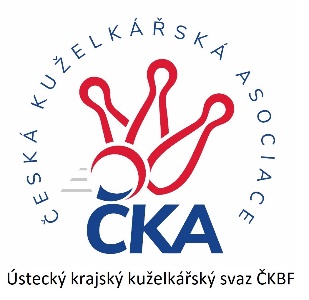       Z P R A V O D A J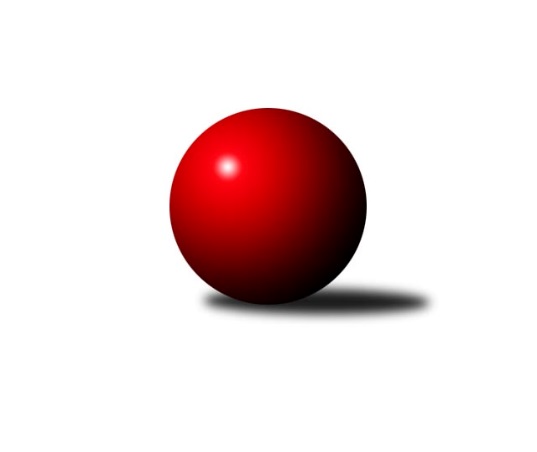 Č.4Ročník 2023/2024	13.10.2023Nejlepšího výkonu v tomto kole: 1836 dosáhlo družstvo: KK Hvězda TrnovanyOkresní přebor - skupina B 2023/2024Výsledky 4. kolaSouhrnný přehled výsledků:KO Česká Kamenice B	- Sokol Ústí n. L. B	6:0	1708:1324	8.0:0.0	12.10.KK Hvězda Trnovany	- TJ Teplice Letná D	5:1	1836:1522	7.0:1.0	12.10.SK Verneřice B	- TJ Teplice Letná C	5:1	1512:1449	6.5:1.5	13.10.SKK Bohušovice C	- TJ Sokol Duchcov C	5:1	1698:1603	5.0:3.0	13.10.Sokol Ústí n. L. C	- TJ Union Děčín	5:1	1508:1411	5.0:3.0	13.10.Sokol Roudnice nad Labem	- TJ Kovostroj Děčín C	0:6	1566:1656	3.0:5.0	13.10.Sokol Roudnice nad Labem	- TJ Union Děčín	5:1	1604:1560	4.0:4.0	3.10.Tabulka družstev:	1.	KK Hvězda Trnovany	4	4	0	0	21.0 : 3.0 	24.5 : 7.5 	 1729	8	2.	TJ Kovostroj Děčín C	4	3	1	0	18.0 : 6.0 	20.5 : 11.5 	 1655	7	3.	SKK Bohušovice C	4	3	0	1	15.0 : 9.0 	19.0 : 13.0 	 1516	6	4.	TJ Sokol Duchcov C	4	2	1	1	15.0 : 9.0 	17.5 : 14.5 	 1659	5	5.	Sokol Ústí n. L. C	4	2	1	1	14.0 : 10.0 	17.0 : 15.0 	 1517	5	6.	Sokol Roudnice nad Labem	4	2	0	2	12.0 : 12.0 	17.0 : 15.0 	 1571	4	7.	TJ Union Děčín	4	2	0	2	11.0 : 13.0 	19.0 : 13.0 	 1480	4	8.	SK Verneřice B	4	1	1	2	10.0 : 14.0 	16.5 : 15.5 	 1532	3	9.	KO Česká Kamenice B	4	1	0	3	8.0 : 16.0 	13.5 : 18.5 	 1507	2	10.	TJ Teplice Letná D	4	1	0	3	8.0 : 16.0 	10.0 : 22.0 	 1480	2	11.	Sokol Ústí n. L. B	4	1	0	3	7.0 : 17.0 	8.0 : 24.0 	 1457	2	12.	TJ Teplice Letná C	4	0	0	4	5.0 : 19.0 	9.5 : 22.5 	 1482	0Podrobné výsledky kola:	 KO Česká Kamenice B	1708	6:0	1324	Sokol Ústí n. L. B	Miroslav Král	 	 194 	 200 		394 	 2:0 	 342 	 	177 	 165		Milan Wundrawitz	Vladislav Janda	 	 208 	 207 		415 	 2:0 	 365 	 	176 	 189		Eugen Šroff	Jiří Malec	 	 230 	 212 		442 	 2:0 	 421 	 	213 	 208		Jiří Kyral	Jan Chvátal	 	 222 	 235 		457 	 2:0 	 196 	 	173 	 23		Jiří Pulchartrozhodčí: František KončickýNejlepší výkon utkání: 457 - Jan Chvátal	 KK Hvězda Trnovany	1836	5:1	1522	TJ Teplice Letná D	Petr Petřík	 	 220 	 220 		440 	 1:1 	 451 	 	237 	 214		Ivan Králik	Vladislav Jedlička	 	 232 	 236 		468 	 2:0 	 402 	 	183 	 219		Martin Pokorný	Martin Bergerhof	 	 253 	 246 		499 	 2:0 	 310 	 	155 	 155		Karel Šrámek	Štěpán Kandl	 	 220 	 209 		429 	 2:0 	 359 	 	177 	 182		Jana Němečkovározhodčí: Ondřej KoblihNejlepší výkon utkání: 499 - Martin Bergerhof	 SK Verneřice B	1512	5:1	1449	TJ Teplice Letná C	Hana Machová	 	 185 	 176 		361 	 1.5:0.5 	 350 	 	185 	 165		Sabina Formánková	Miroslav Zítka	 	 198 	 216 		414 	 2:0 	 378 	 	183 	 195		Eva Staňková	Daniel Žemlička	 	 179 	 208 		387 	 2:0 	 359 	 	175 	 184		Jan Brhlík st.	Pavlína Sekyrová	 	 178 	 172 		350 	 1:1 	 362 	 	197 	 165		Michal Horňákrozhodčí: Milan ŠelichaNejlepší výkon utkání: 414 - Miroslav Zítka	 SKK Bohušovice C	1698	5:1	1603	TJ Sokol Duchcov C	Roman Filip	 	 202 	 222 		424 	 2:0 	 393 	 	191 	 202		Karel Kratochvíl	Josef Devera ml.	 	 189 	 193 		382 	 0:2 	 388 	 	193 	 195		Josef Otta st.	Jiří Semerád	 	 234 	 237 		471 	 2:0 	 406 	 	209 	 197		Roman Voráček	Luďka Maříková	 	 212 	 209 		421 	 1:1 	 416 	 	195 	 221		Michaela Šuterovározhodčí: Magdalena ŠabatováNejlepší výkon utkání: 471 - Jiří Semerád	 Sokol Ústí n. L. C	1508	5:1	1411	TJ Union Děčín	Pavel Nováček	 	 192 	 222 		414 	 2:0 	 372 	 	185 	 187		Jan Baco	Simona Puschová	 	 175 	 204 		379 	 1:1 	 359 	 	183 	 176		Václav Pavelka	Ladislav Jahoda	 	 194 	 156 		350 	 2:0 	 300 	 	146 	 154		František Mourek	Petr Šanda	 	 175 	 190 		365 	 0:2 	 380 	 	180 	 200		Milan Pecha ml.rozhodčí: Jaroslav Kuneš Nejlepší výkon utkání: 414 - Pavel Nováček	 Sokol Roudnice nad Labem	1566	0:6	1656	TJ Kovostroj Děčín C	Josef Kecher	 	 229 	 187 		416 	 1:1 	 419 	 	221 	 198		Miroslav Rejchrt	Alois Haluska	 	 191 	 188 		379 	 0:2 	 428 	 	214 	 214		Petr Veselý	Vladimír Chrpa	 	 175 	 195 		370 	 1:1 	 375 	 	195 	 180		Jana Sobotková	Radek Plicka	 	 192 	 209 		401 	 1:1 	 434 	 	229 	 205		Antonín Hraběrozhodčí: Vladimír ChrpaNejlepší výkon utkání: 434 - Antonín Hrabě	 Sokol Roudnice nad Labem	1604	5:1	1560	TJ Union Děčín	Alois Haluska	 	 199 	 204 		403 	 2:0 	 399 	 	197 	 202		Milan Pecha ml.	Josef Kecher	 	 204 	 195 		399 	 1:1 	 348 	 	150 	 198		Jan Baco	Radek Plicka	 	 215 	 187 		402 	 1:1 	 400 	 	212 	 188		Filip Dítě	Vladimír Chrpa	 	 204 	 196 		400 	 0:2 	 413 	 	209 	 204		Petr Kumstátrozhodčí: Vladimír ChrpaNejlepší výkon utkání: 413 - Petr KumstátPořadí jednotlivců:	jméno hráče	družstvo	celkem	plné	dorážka	chyby	poměr kuž.	Maximum	1.	Jiří Semerád 	SKK Bohušovice C	466.50	313.5	153.0	2.0	2/3	(471)	2.	Martin Bergerhof 	KK Hvězda Trnovany	464.33	309.0	155.3	5.3	3/3	(499)	3.	Pavel Jedlička 	KK Hvězda Trnovany	460.50	307.5	153.0	3.5	2/3	(466)	4.	Jiří Müller 	TJ Sokol Duchcov C	438.00	303.0	135.0	4.0	2/3	(454)	5.	Miroslav Rejchrt 	TJ Kovostroj Děčín C	434.17	289.7	144.5	3.2	3/3	(458)	6.	Štěpán Kandl 	KK Hvězda Trnovany	431.33	295.7	135.7	9.7	3/3	(446)	7.	Roman Voráček 	TJ Sokol Duchcov C	428.67	303.3	125.3	7.7	3/3	(461)	8.	Michaela Šuterová 	TJ Sokol Duchcov C	427.00	295.7	131.3	6.3	3/3	(471)	9.	Petr Petřík 	KK Hvězda Trnovany	423.25	300.0	123.3	9.0	2/3	(440)	10.	Jiří Kyral 	Sokol Ústí n. L. B	420.00	283.5	136.5	8.5	2/3	(421)	11.	Antonín Hrabě 	TJ Kovostroj Děčín C	418.00	292.0	126.0	6.2	3/3	(434)	12.	Vladislav Jedlička 	KK Hvězda Trnovany	418.00	297.5	120.5	8.5	2/3	(468)	13.	Ladislav Elis  st.	SK Verneřice B	414.67	298.7	116.0	8.3	3/3	(442)	14.	Martin Pokorný 	TJ Teplice Letná D	413.33	291.0	122.3	10.2	3/3	(447)	15.	Karel Kratochvíl 	TJ Sokol Duchcov C	413.00	277.5	135.5	9.0	2/3	(433)	16.	Ivan Králik 	TJ Teplice Letná D	411.67	291.0	120.7	13.0	3/3	(451)	17.	Vladimír Chrpa 	Sokol Roudnice nad Labem	405.00	286.5	118.5	12.7	3/3	(422)	18.	Jana Sobotková 	TJ Kovostroj Děčín C	404.33	295.2	109.2	11.2	3/3	(447)	19.	Filip Dítě 	TJ Union Děčín	402.50	290.3	112.3	9.3	2/3	(417)	20.	Ondřej Koblih 	KK Hvězda Trnovany	401.00	305.5	95.5	16.5	2/3	(402)	21.	Josef Kecher 	Sokol Roudnice nad Labem	400.83	287.0	113.8	9.8	3/3	(416)	22.	Jan Chvátal 	KO Česká Kamenice B	399.83	285.0	114.8	9.0	3/3	(457)	23.	Josef Otta  st.	TJ Sokol Duchcov C	399.33	272.7	126.7	7.3	3/3	(406)	24.	Petr Kumstát 	TJ Union Děčín	399.00	285.0	114.0	10.0	2/3	(413)	25.	Petr Veselý 	TJ Kovostroj Děčín C	398.67	283.3	115.3	9.7	3/3	(428)	26.	Martin Soukup 	TJ Teplice Letná C	398.50	279.0	119.5	10.5	2/3	(424)	27.	Radek Plicka 	Sokol Roudnice nad Labem	397.50	290.5	107.0	13.2	3/3	(404)	28.	Pavel Nováček 	Sokol Ústí n. L. C	396.00	286.2	109.8	8.8	3/3	(421)	29.	Michal Horňák 	TJ Teplice Letná C	395.83	273.7	122.2	6.8	3/3	(426)	30.	Simona Puschová 	Sokol Ústí n. L. C	395.33	282.0	113.3	10.2	3/3	(407)	31.	Josef Devera  ml.	SKK Bohušovice C	394.33	281.3	113.0	8.0	3/3	(410)	32.	Milan Pecha  ml.	TJ Union Děčín	386.00	278.0	108.0	11.7	3/3	(399)	33.	Miroslav Zítka 	SK Verneřice B	385.00	288.5	96.5	14.0	2/3	(414)	34.	Luďka Maříková 	SKK Bohušovice C	383.67	266.5	117.2	8.2	3/3	(421)	35.	Eugen Šroff 	Sokol Ústí n. L. B	381.00	272.7	108.3	11.8	3/3	(403)	36.	Jiří Malec 	KO Česká Kamenice B	375.50	272.0	103.5	12.0	2/3	(442)	37.	Petr Šanda 	Sokol Ústí n. L. C	375.25	273.3	102.0	10.0	2/3	(382)	38.	Jan Brhlík  st.	TJ Teplice Letná C	373.00	274.5	98.5	13.5	2/3	(387)	39.	Pavlína Sekyrová 	SK Verneřice B	372.33	280.5	91.8	14.8	3/3	(413)	40.	Miroslav Král 	KO Česká Kamenice B	368.17	262.7	105.5	13.5	3/3	(411)	41.	Alois Haluska 	Sokol Roudnice nad Labem	367.33	266.8	100.5	14.3	3/3	(403)	42.	Milan Wundrawitz 	Sokol Ústí n. L. B	362.67	271.5	91.2	14.2	3/3	(417)	43.	Jana Němečková 	TJ Teplice Letná D	362.00	256.7	105.3	15.7	3/3	(366)	44.	Jan Baco 	TJ Union Děčín	360.00	266.5	93.5	16.0	2/3	(372)	45.	Ladislav Jahoda 	Sokol Ústí n. L. C	357.75	252.3	105.5	9.3	2/3	(363)	46.	Hana Machová 	SK Verneřice B	356.50	267.0	89.5	18.3	2/3	(362)	47.	Libor Hekerle 	KO Česká Kamenice B	353.00	252.3	100.7	14.0	3/3	(390)	48.	Václav Pavelka 	TJ Union Děčín	353.00	259.0	94.0	13.8	2/3	(359)	49.	Eva Staňková 	TJ Teplice Letná C	351.50	253.0	98.5	13.0	3/3	(378)	50.	Sabina Formánková 	TJ Teplice Letná C	333.50	252.5	81.0	20.5	2/3	(350)	51.	Tereza Brožková 	SKK Bohušovice C	329.50	245.5	84.0	16.0	2/3	(335)	52.	Jiří Pulchart 	Sokol Ústí n. L. B	316.33	239.0	77.3	13.0	3/3	(386)	53.	Magdalena Šabatová 	SKK Bohušovice C	289.00	219.5	69.5	10.0	2/3	(368)	54.	Karel Šrámek 	TJ Teplice Letná D	283.33	218.0	65.3	30.0	3/3	(310)		Roman Filip 	SKK Bohušovice C	447.50	293.5	154.0	1.5	1/3	(471)		Kamila Ledwoňová 	SK Verneřice B	433.00	309.0	124.0	15.0	1/3	(433)		Vladislav Janda 	KO Česká Kamenice B	415.00	284.0	131.0	3.0	1/3	(415)		Václav Otta 	TJ Teplice Letná D	399.00	295.0	104.0	15.0	1/3	(399)		Věra Šimečková 	KO Česká Kamenice B	395.00	306.0	89.0	12.0	1/3	(395)		Kryštof Rusek 	TJ Teplice Letná D	388.00	257.0	131.0	7.0	1/3	(388)		Daniel Žemlička 	SK Verneřice B	387.00	277.0	110.0	9.0	1/3	(387)		Miroslava Zemánková 	TJ Sokol Duchcov C	386.00	289.5	96.5	17.0	1/3	(400)		Pavel Mihalík 	Sokol Ústí n. L. B	380.00	288.5	91.5	14.5	1/3	(383)		Jindřich Hruška 	TJ Teplice Letná C	374.00	266.0	108.0	13.0	1/3	(374)		Jan Pecha 	TJ Union Děčín	354.00	261.0	93.0	6.0	1/3	(354)		Jaroslav Kuneš 	Sokol Ústí n. L. C	334.00	241.0	93.0	13.0	1/3	(334)		Kamil Navrátil 	TJ Union Děčín	314.00	229.0	85.0	16.0	1/3	(314)		František Mourek 	TJ Union Děčín	300.00	230.0	70.0	23.0	1/3	(300)Sportovně technické informace:Starty náhradníků:registrační číslo	jméno a příjmení 	datum startu 	družstvo	číslo startu
Hráči dopsaní na soupisku:registrační číslo	jméno a příjmení 	datum startu 	družstvo	Program dalšího kola:5. kolo19.10.2023	čt	17:00	KO Česká Kamenice B - Sokol Roudnice nad Labem	20.10.2023	pá	17:00	TJ Union Děčín - KK Hvězda Trnovany	20.10.2023	pá	17:00	TJ Kovostroj Děčín C - SKK Bohušovice C	20.10.2023	pá	17:00	Sokol Ústí n. L. B - TJ Teplice Letná C	20.10.2023	pá	18:00	TJ Sokol Duchcov C - Sokol Ústí n. L. C	21.10.2023	so	16:00	TJ Teplice Letná D - SK Verneřice B	Nejlepší šestka kola - absolutněNejlepší šestka kola - absolutněNejlepší šestka kola - absolutněNejlepší šestka kola - absolutněNejlepší šestka kola - dle průměru kuželenNejlepší šestka kola - dle průměru kuželenNejlepší šestka kola - dle průměru kuželenNejlepší šestka kola - dle průměru kuželenNejlepší šestka kola - dle průměru kuželenPočetJménoNázev týmuVýkonPočetJménoNázev týmuPrůměr (%)Výkon3xMartin BergerhofTrnovany4992xJiří SemerádBohušovice C118.854712xJiří SemerádBohušovice C4713xMartin BergerhofTrnovany118.714991xVladislav JedličkaTrnovany4681xJan ChvátalČ. Kamenice B112.694571xJan ChvátalČ. Kamenice B4571xVladislav JedličkaTrnovany111.334682xIvan KrálikTeplice D4511xAntonín HraběKovostroj C111.014341xJiří MalecČ. Kamenice B4421xPavel NováčekSok. Ústí C109.78414